.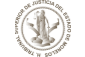 Poder Judicial del Estado de MorelosPoder Judicial del Estado de MorelosPoder Judicial del Estado de MorelosMORELOSMORELOSMORELOSMORELOSMORELOSUsr: C-USERNC1Usr: C-USERNC1Usr: C-USERNC1Fecha y01:23 p.m.Rep: rptPasivosContingentesRep: rptPasivosContingentesRep: rptPasivosContingentesRep: rptPasivosContingentes“En Cumplimiento a lo dispuesto en los artículos 46, Fracción I, Inciso f), y 52 de la Ley General de ContabilidadGubernamental y de conformidad con lo establecido en el Capítulo VII, Numeral, II, Inciso h) del Manual deContabilidad Gubernamental emitido por el CONAC, el Ente Público informa lo siguiente:”“En Cumplimiento a lo dispuesto en los artículos 46, Fracción I, Inciso f), y 52 de la Ley General de ContabilidadGubernamental y de conformidad con lo establecido en el Capítulo VII, Numeral, II, Inciso h) del Manual deContabilidad Gubernamental emitido por el CONAC, el Ente Público informa lo siguiente:”“En Cumplimiento a lo dispuesto en los artículos 46, Fracción I, Inciso f), y 52 de la Ley General de ContabilidadGubernamental y de conformidad con lo establecido en el Capítulo VII, Numeral, II, Inciso h) del Manual deContabilidad Gubernamental emitido por el CONAC, el Ente Público informa lo siguiente:”“En Cumplimiento a lo dispuesto en los artículos 46, Fracción I, Inciso f), y 52 de la Ley General de ContabilidadGubernamental y de conformidad con lo establecido en el Capítulo VII, Numeral, II, Inciso h) del Manual deContabilidad Gubernamental emitido por el CONAC, el Ente Público informa lo siguiente:”“En Cumplimiento a lo dispuesto en los artículos 46, Fracción I, Inciso f), y 52 de la Ley General de ContabilidadGubernamental y de conformidad con lo establecido en el Capítulo VII, Numeral, II, Inciso h) del Manual deContabilidad Gubernamental emitido por el CONAC, el Ente Público informa lo siguiente:”“En Cumplimiento a lo dispuesto en los artículos 46, Fracción I, Inciso f), y 52 de la Ley General de ContabilidadGubernamental y de conformidad con lo establecido en el Capítulo VII, Numeral, II, Inciso h) del Manual deContabilidad Gubernamental emitido por el CONAC, el Ente Público informa lo siguiente:”“En Cumplimiento a lo dispuesto en los artículos 46, Fracción I, Inciso f), y 52 de la Ley General de ContabilidadGubernamental y de conformidad con lo establecido en el Capítulo VII, Numeral, II, Inciso h) del Manual deContabilidad Gubernamental emitido por el CONAC, el Ente Público informa lo siguiente:”“En Cumplimiento a lo dispuesto en los artículos 46, Fracción I, Inciso f), y 52 de la Ley General de ContabilidadGubernamental y de conformidad con lo establecido en el Capítulo VII, Numeral, II, Inciso h) del Manual deContabilidad Gubernamental emitido por el CONAC, el Ente Público informa lo siguiente:”SIN INFORMACIÓN QUEREVELARSIN INFORMACIÓN QUEREVELARSIN INFORMACIÓN QUEREVELARSIN INFORMACIÓN QUEREVELARSIN INFORMACIÓN QUEREVELARSIN INFORMACIÓN QUEREVELARSIN INFORMACIÓN QUEREVELARSIN INFORMACIÓN QUEREVELAR